Guided “Remembrance Tour” of Mossley Cemetery War Graves, Memorial Inscriptions, and Military MedalsExactly one week before Remembrance Day there will be an organised tour of Mossley Cemetery to view some of the graves that have a military connection. During the walk Commonwealth War Graves will be visited, as well as a number of family graves where there is a memorial inscription to a loved one who was lost abroad. There are also several graves of Mossley men who were awarded a medal that was listed in The London Gazette – this includes Military Medals, the Meritorious Service Medal, and the British Empire Medal. Both World Wars and modern day Theatres of War, and all branches of the Armed Forces, are represented in Mossley Cemetery. Altogether 30 graves will be visited during the tour, and at each grave we will stop to pay our respects, lay a poppy cross, and listen to a short story about the man buried in the grave or commemorated on the headstone. During the guided tour stories of accidents, tragedy, and battles, will be told, and each man’s Mossley connection will be revealed. The guided tour, which will be conducted by local historians from the Mossley Civic Society, will commence at 11.00 am on Sunday 6 November 2016. The tour will start outside the gates to Mossley Cemetery, and will last for over an hour. Stout footwear and warm outdoor clothing is required for this tour. Due to the uneven terrain around the headstones in the cemetery some of this tour is not suitable for those with walking difficulties; however there are footpaths alongside most of the areas which will be visited. If there is a group of people wishing to arrange a tour on a separate occasion then arrangements could be made to suit. Sorry, no dogs.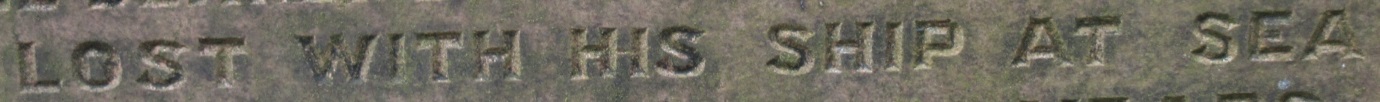 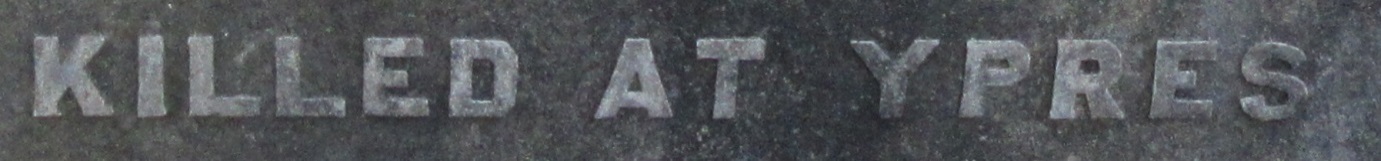 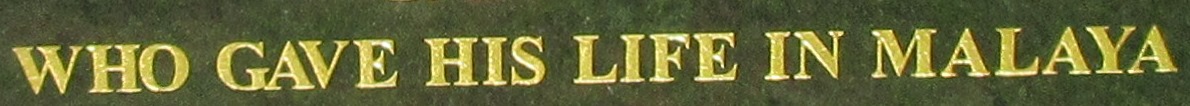 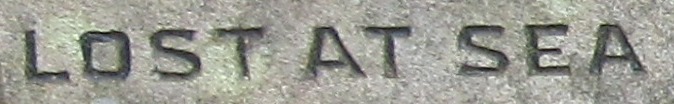 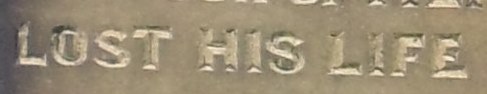 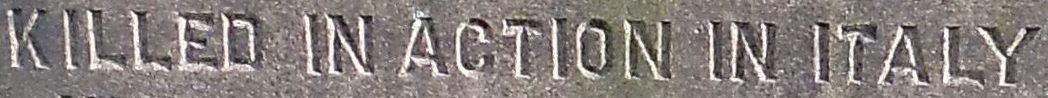 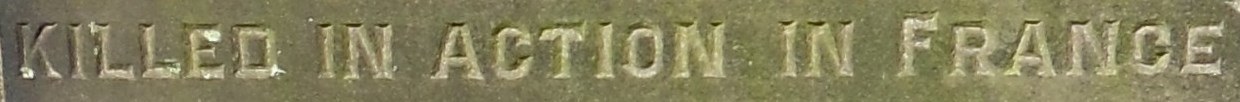 